                                                                         T.C.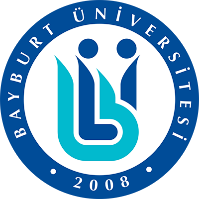                                                          BAYBURT ÜNİVERSİTESİ              Sağlık Bilimleri Fakültesi   ZORUNLU STAJ BAŞVURU FORMUİLGİLİ MAKAMAAşağıda bilgileri verilen Bayburt Üniversitesi Sağlık Bilimleri Fakültesi Beslenme ve Diyetetik Bölümü öğrencimizin 30 (otuz) işgünü yaz stajı yapma zorunluluğu vardır. SGK işlemleri Bayburt Üniversitesi tarafından karşılanacak olan öğrencimizin yaz stajını ……………… iş günü süreyle kurumunuzda/işyerinizde yapmasına göstereceğiniz ilgiye teşekkür eder, saygılar sunarız.Doç. Dr. Engin ŞAHİNBölüm Başkanı     Öğrencinin Bilgileri   Öğrencinin Nüfus Kayıt Bilgileri   Staj Yapılacak Yerin Bilgileri  Staj Yapılacak Kurum (İşyeri) Yetkili BilgileriNOT: Bu form öğrenciler tarafından 3 nüsha halinde doldurularak staj yapılacak kuruma onaylatılacak ve staja başlama tarihinden en az 30 gün önce Staj Komisyon Başkanlığına teslim edilecektir.  Adı SoyadıÖğrenci NoSınıfe-postaTelefon Noİkametgâh AdresiT.C. Kimlik NoSeri NoAdıSon Geçerlilik TarihiSoyadıAnne AdıDoğum TarihiBaba AdıKurumun/Kuruluşun AdıAdresiÜretim/Hizmet AlanıTelefon NoFaks NoFaks Noe-postaWeb AdresiWeb AdresiStaja Başlama TarihiBitiş TarihiBitiş TarihiSüresi (iş günü)Adı Soyadı(Kaşe/İmza/Tarih)Görev ve Unvanı(Kaşe/İmza/Tarih)e-posta(Kaşe/İmza/Tarih)ÖĞRENCİ ONAYISTAJ KOMİSYONU ONAYIFAKÜLTE ONAYISKSD BAŞKANLIĞI ONAYIBelge üzerindeki bilgilerin doğru olduğunu taahhüt ederim.Tarih:……/……../…..Tarih:……/……../…..Tarih:……/……../…..Tarih:……/……../…..